AREMT 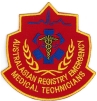 TACTICAL MEDICAL FACULTY This form is the official AREMT application form for candidate certified AREMT Tactical Medical Faculty operators. Please complete this form and provide all necessary documents as requested to verify your status and allow for certification process to take place.  Operator Candidate Name:   	 	 Address: 	 	 City:  	State/Province/Region:   	 Zip/Postal Code: 	Country:   	 Phone:  	Email:    	 Are you a currently certified by AREMT? 	oYes 	oNo      If yes; which program:  Please provide a list of current, valid (max. 1 year) certifications which you posses, AREMT certifications or others which are considered valid for AREMT TacMed operator certification. Add copy of license to application.  Requested Program: 	oTCCC    oRACFA (for RACFA please provide name course provider) By submission of this application, I hereby acknowledge that I have read and understand the requirements to become an AREMT TacMed operator. Further, I confirm that the above information is accurate and complete to the best of my knowledge, adding all relevant proof of the statements above. Please submit AREMT Operator Application to: info@auriex.be / v.vanni@osservizi.comMinimum Requirement Certification  Operator TacMed  Checklist ° Minimum 5 years experience in an operational unit of MOD or LE, or equivalent experience in the private security sector industry.  ° Have followed an AREMT RACFA (Remote Area Combat First Aid) course with an approved and certified AREMT training center OR:  ° Be in the possession of a valid NAEMT TCCC /TECC provider card, within maximum 1 year of its 5 year validity OR:  ° Have a valid TCCC diploma from a MOD which has been provided maximum 1 year ago.  ° Provide proof of physical ability to execute the tasks of a Tactical Medic which consists of:  -	Push ups: 49 in 2 minutes or less -	Sit ups: 59 in 2 minutes or less -	Chin ups: 6 -	6 km run in under 40 minutes This proof of ability can be provided prior to starting the AREMT RACFA course or by submission of a signed monitored doctors note stating the above.  ° Complete the AREMT registration form as per AREMT administration rules and regulations The AREMT TacMed certification is valid for 2 years without proof of continuous education within the field of Tactical Medicine with an AREMT recognized institution.  Registration Fee: $750.00 (3 years) with maintained TacMed competencies and logbook.ProgramTraining InstituteDate certifiedValidity